UKEPLAN     1.klasse    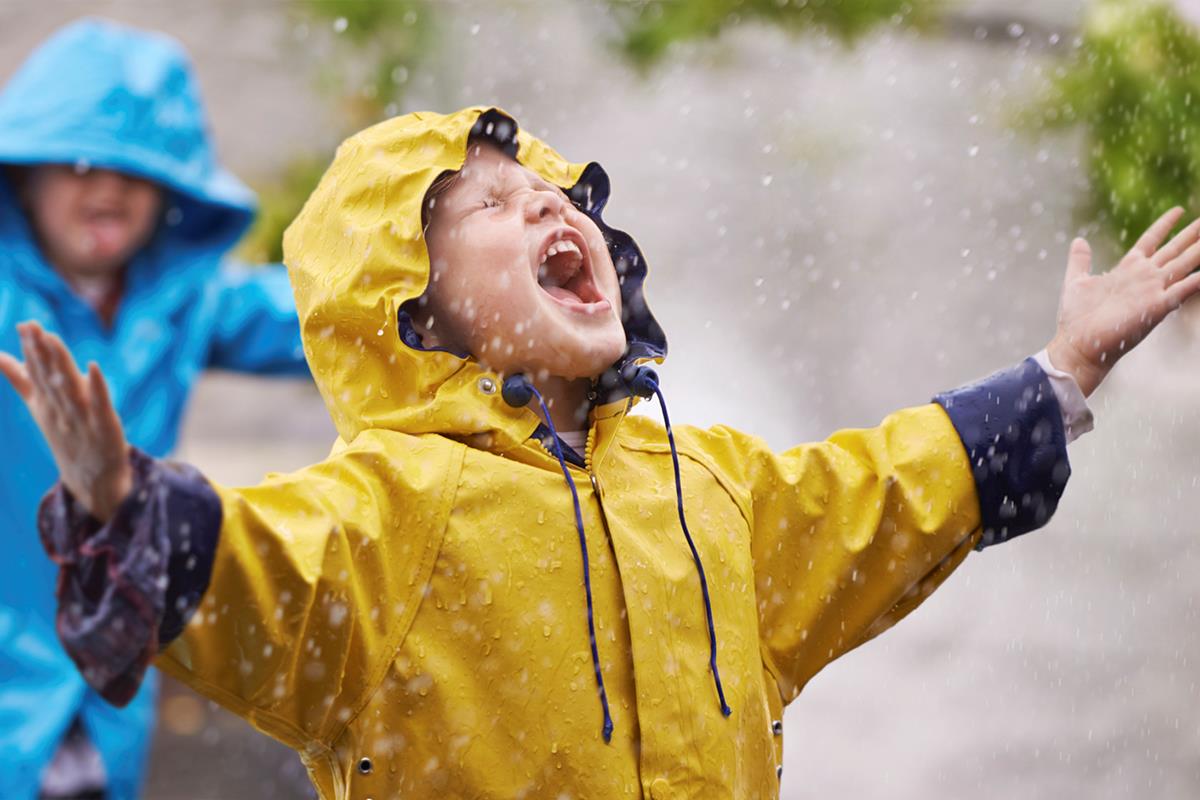 Dato: 16.-20. september                                                                                                   Uke  38  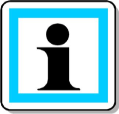 SKAL VI VÆRE VENNER? Skal vi være venner? Skal vi være venner? Kan vi leke sammen du og jeg? Det å gå alene, det er så kjedelig synes jeg. Vi kan være venner. Vi kan leke sammen du og jeg. Kom og rekk meg hånden, så går vi sammen på vår vei. Refr.: Å være venner, å holde hender er sånn at du kjenner - det gjør godt.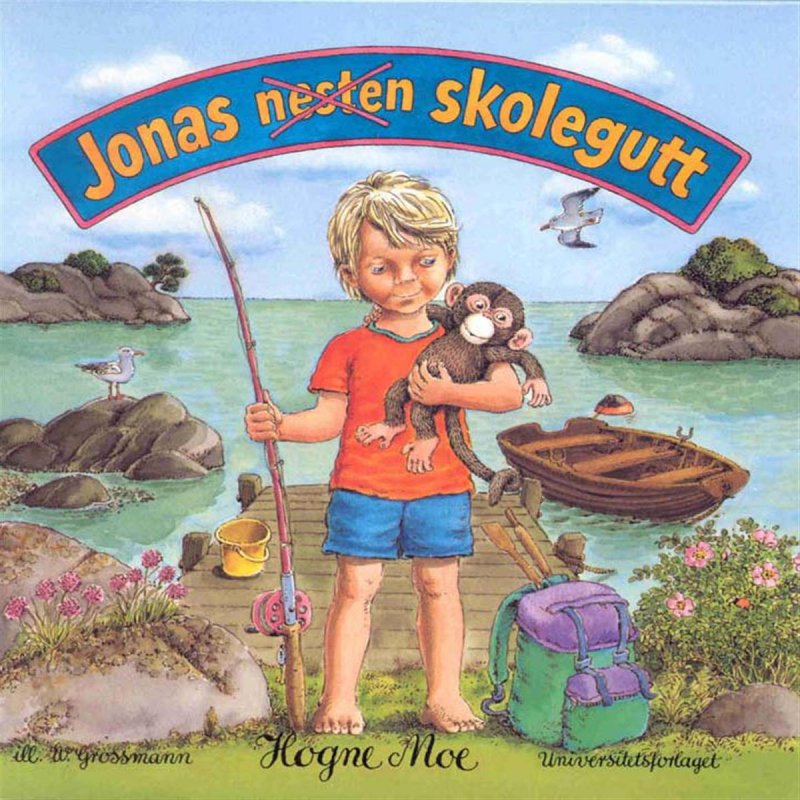 FAG  Lekse til tirsdagLekse til onsdagLekse til torsdagLekse til fredagNORSKMål:Kunne skrive Tt og Oo riktig.Elevene bør nå kunne lydene: i, s, v, l, e, a, r, t, oGrønn perm:Les leseark nr 1 sammenGrønn perm:Les leseark nr 1 sammenGrønn perm:Les leseark nr 1 sammenGjør arket med t og oGrønn perm:Les leseark nr 1 sammenMATTEMål:-Kunne skrive tallet 0, riktig.Kunne sortere etter form og fargeMATTE-PERM:Gjør arket i den gule permen.Engelsk Vi synger engelske sanger. Elevene skal kunne si hva de heter på engelsk (My name is __________) Vi synger engelske sanger. Elevene skal kunne si hva de heter på engelsk (My name is __________) Vi synger engelske sanger. Elevene skal kunne si hva de heter på engelsk (My name is __________) Vi synger engelske sanger. Elevene skal kunne si hva de heter på engelsk (My name is __________)TURDAG